LEMBAR ASISTENSI (LOGBOOK)TUGAS AKHIR(MO. 184804)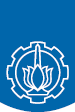 Nama Mahasiswa:NAMA LENGKAPNRP. 12345Koordinator TA:Dr. Dendy Satrio, S.ST.NIP. 1993202011013Departemen Teknik KelautanFakultas Teknologi KelautanInstitut Teknologi Sepuluh NopemberSurabaya, November 2020Rekapitulasi Pencapaian Target Tugas Akhir (TA)(Dalam 1 Semester)LEMBAR ASISTENSI (LOGBOOK)TUGAS AKHIR (MO. 184804)Departemen Teknik Kelautan, FTK – ITSLEMBAR ASISTENSI (LOGBOOK)TUGAS AKHIR (MO. 184804)Departemen Teknik Kelautan, FTK – ITSLEMBAR ASISTENSI (LOGBOOK)TUGAS AKHIR (MO. 184804)Departemen Teknik Kelautan, FTK – ITSLEMBAR ASISTENSI (LOGBOOK)TUGAS AKHIR (MO. 184804)Departemen Teknik Kelautan, FTK – ITSLEMBAR ASISTENSI (LOGBOOK)TUGAS AKHIR (MO. 184804)Departemen Teknik Kelautan, FTK – ITSLEMBAR ASISTENSI (LOGBOOK)TUGAS AKHIR (MO. 184804)Departemen Teknik Kelautan, FTK – ITSLEMBAR ASISTENSI (LOGBOOK)TUGAS AKHIR (MO. 184804)Departemen Teknik Kelautan, FTK – ITSLEMBAR ASISTENSI (LOGBOOK)TUGAS AKHIR (MO. 184804)Departemen Teknik Kelautan, FTK – ITSTahapUraian TugasSetelah P1Penyempurnaan/revisi Proposal TA:Pembahasan umum masalah TAFormulasi teknis penyelesaian masalahFinalisasi metodologi penelitian dan prosedur pemodelan atau perhitunganP2Penulisan BAB I PendahuluanPresentasi progress penyelesaian teknisP2Perbaikan BAB I dan diselesaikanPenulisan BAB II Tinjauan Pustaka dan Dasar Teori, sampai selesaiPresentasi lanjut progress penyelesaian teknisP2Perbaikan BAB II dan diselesaikanPresentasi hasil-hasil awal / dasarP2Penulisan BAB III Metodologi Pemodelan dan/atau PerhitunganPresentasi perbaikan hasil-hasil awalP3Presentasi hasil-hasil lanjut(sesuai tujuan penelitian)P3Finalisasi hasil-hasil lanjutPenulisan BAB IV Analisa dan PembahasanP3Perbaikan BAB IV dan diselesaikanPengambilan Kesimpulan dan Saran (BAB V)Pembuatan Abstrak (Indonesia dan Inggris)Penyelesaian TA (Buku/Laporan TA lengkap)P3Pembuatan Makalah TA dan bahan Presentasi Seminar TAPelaksanaan Seminar TASiap maju Ujian/Sidang TA (P3)Syarat P2:Mahasiswa telah lulus Ujian Proposal TA (P1) Mahasiswa telah melaksanakan asistensi ke dosen pembimbing 1 dan 2 minimal 6 kali Mahasiswa telah lulus Perencanaan Dasar Struktur Apung (MO. 184404), Perancangan Struktur Pantai (MO. 184503), Perancangan Struktur Lepas Pantai Terpancang (MO. 184603)Mahasiswa telah mengambil FRS TA pada semester tersebutMenyelesaikan semua poin-poin target untuk tahap P2 (sesuai Tabel di atas).Syarat P3:Mahasiswa telah lulus Ujian Kemajuan TA (P2)Mahasiswa telah melaksanakan asistensi ke dosen pembimbing 1 dan 2 minimal 6 kali Mahasiswa telah lulus Perencanaan Dasar Struktur Apung (MO. 184404), Perancangan Struktur Pantai (MO. 184503), Perancangan Struktur Lepas Pantai Terpancang (MO. 184603), Perancangan Struktur Lepas Pantai Terapung (MO. 184703)Mahasiswa telah mengambil FRS TA pada semester tersebutMahasiswa telah melaksanakan seminar TA secara onlineBukti SKEM Draft paper POMITS Draft paper IJOCE (bahasa Inggris, sesuai format)Menyelesaikan semua poin-poin target untuk tahap P3 (sesuai Tabel di atas).Syarat P2:Mahasiswa telah lulus Ujian Proposal TA (P1) Mahasiswa telah melaksanakan asistensi ke dosen pembimbing 1 dan 2 minimal 6 kali Mahasiswa telah lulus Perencanaan Dasar Struktur Apung (MO. 184404), Perancangan Struktur Pantai (MO. 184503), Perancangan Struktur Lepas Pantai Terpancang (MO. 184603)Mahasiswa telah mengambil FRS TA pada semester tersebutMenyelesaikan semua poin-poin target untuk tahap P2 (sesuai Tabel di atas).Syarat P3:Mahasiswa telah lulus Ujian Kemajuan TA (P2)Mahasiswa telah melaksanakan asistensi ke dosen pembimbing 1 dan 2 minimal 6 kali Mahasiswa telah lulus Perencanaan Dasar Struktur Apung (MO. 184404), Perancangan Struktur Pantai (MO. 184503), Perancangan Struktur Lepas Pantai Terpancang (MO. 184603), Perancangan Struktur Lepas Pantai Terapung (MO. 184703)Mahasiswa telah mengambil FRS TA pada semester tersebutMahasiswa telah melaksanakan seminar TA secara onlineBukti SKEM Draft paper POMITS Draft paper IJOCE (bahasa Inggris, sesuai format)Menyelesaikan semua poin-poin target untuk tahap P3 (sesuai Tabel di atas).Judul Tugas Akhir :Nama Mahasiswa: 	
NRP: Pembimbing:	
1.            
2. Target Aktivitas : Penulisan BAB I PendahuluanPresentasi progress penyelesaian teknisTanggalUraian Asistensi Tugas AkhirTanda tangan PembimbingJudul Tugas Akhir :Nama Mahasiswa: 	
NRP: Pembimbing:	
1.            
2.Target Aktivitas : Perbaikan BAB I dan diselesaikanPenulisan BAB II Tinjauan Pustaka dan Dasar Teori, sampai selesaiPresentasi lanjut progress penyelesaian teknisTanggalUraian Asistensi Tugas AkhirTanda tangan PembimbingJudul Tugas Akhir :Nama Mahasiswa: 	
NRP: Pembimbing:	
1.            
2.Target Aktivitas : Perbaikan BAB II dan diselesaikanPresentasi hasil-hasil awal / dasarTanggalUraian Asistensi Tugas AkhirTanda tangan PembimbingJudul Tugas Akhir :Nama Mahasiswa: 	
NRP: Pembimbing:	
1.           
 2.Target Aktivitas : Penulisan BAB III MetodologiPemodelan dan/atau PerhitunganPresentasi perbaikan hasil-hasil awalTanggalUraian Asistensi Tugas AkhirTanda tangan PembimbingJudul Tugas Akhir :Nama Mahasiswa: 	
NRP: Pembimbing:	
1.           
 2.Target Aktivitas : Presentasi hasil-hasil lanjut (sesuai tujuan penelitian)TanggalUraian Asistensi Tugas AkhirTanda tangan PembimbingJudul Tugas Akhir :Nama Mahasiswa: 	
NRP: Pembimbing:	
1.           
 2.Target Aktivitas : Finalisasi hasil-hasil lanjutPenulisan BAB IV Analisa dan PembahasanTanggalUraian Asistensi Tugas AkhirTanda tangan PembimbingJudul Tugas Akhir :Nama Mahasiswa: 	
NRP: Pembimbing:	
1.          
2.Target Aktivitas : Perbaikan BAB IV dan diselesaikanPengambilan Kesimpulan dan Saran (BAB V)Pembuatan Abstrak (Indonesia dan Inggris)Penyelesaian TA (Buku/Laporan TA lengkap)TanggalUraian Asistensi Tugas AkhirTanda tangan PembimbingJudul Tugas Akhir :Nama Mahasiswa: 	
NRP: Pembimbing:	
1.           
 2.Target Aktivitas : Pembuatan Makalah TA dan bahan presentasi Seminar TAPelaksanaan Seminar TASiap maju Ujian TA (P3)TanggalUraian Asistensi Tugas AkhirTanda tangan Pembimbing